Cenová ponuka: 2Zákazník:	Pavel Mach, Vrbovská cesta 159, Piešťany, 0908 273 113, pavel56@post.sk	Farba von: Biela												Farba dnu: Biela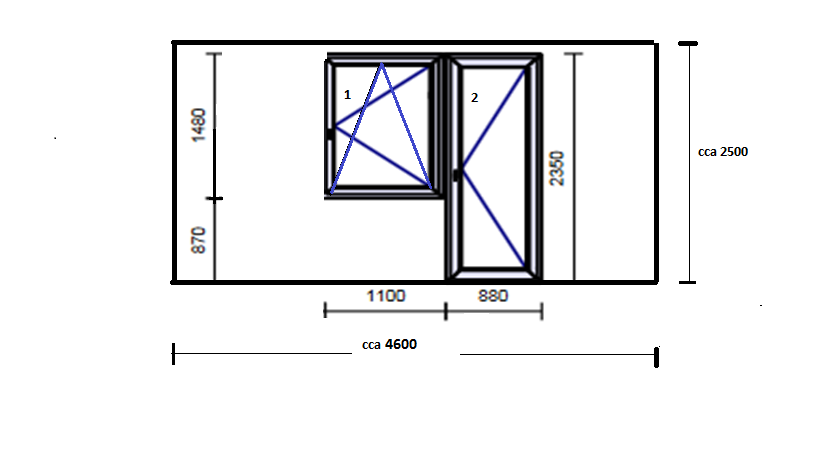 Položka / Označenie dodávky				šírka		výška		množstvo1 okno jednodielne, OS   						1100      		1480  		1,00ks2 balkónové dvere jednodielne s priečkou, O		 		880		2350		1,00kspoistka balkónových dverí s vonkajším madlom k položke 2					 	1,00ksspojovák "H" k položke 1										 1,48bmrozširovací profil "100" k položke 1, 2									 5,76bmparapet vonkajší 150, k položke 2									2,05bmparapet vnútorný 180, k položke 2									2,05bmkoncovky plastové vonkajšie									2,00kskoncovky plastové vnútorné										2,00kssieť proti hmyzu - okenná, k položke 1								1,26m2žalúzie celotieniace, k položke 1, 2									3,95m2Práca:výmena balkónového systému									1,00ks demontáž a likvidácia starých okien a steny, vymurovanie novej steny (15cm kváder )zvonku – Nič /holé murivo... /, zvnútra sieťka + rimano uni), montáž okien a vyspravenie špaliet.montáž parapetov											4,10bmmontáž žalúzií											4,00ks